Приложение 2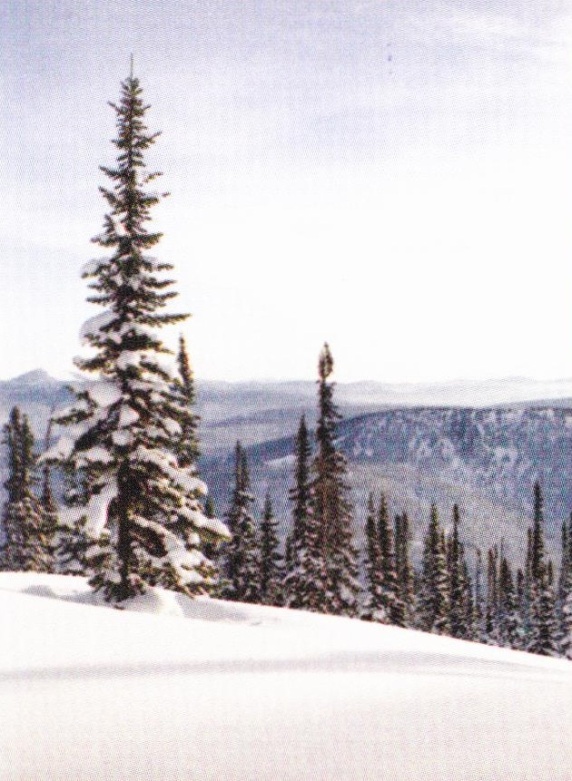 Рис. 2-  Зима в Кузнецком Алатау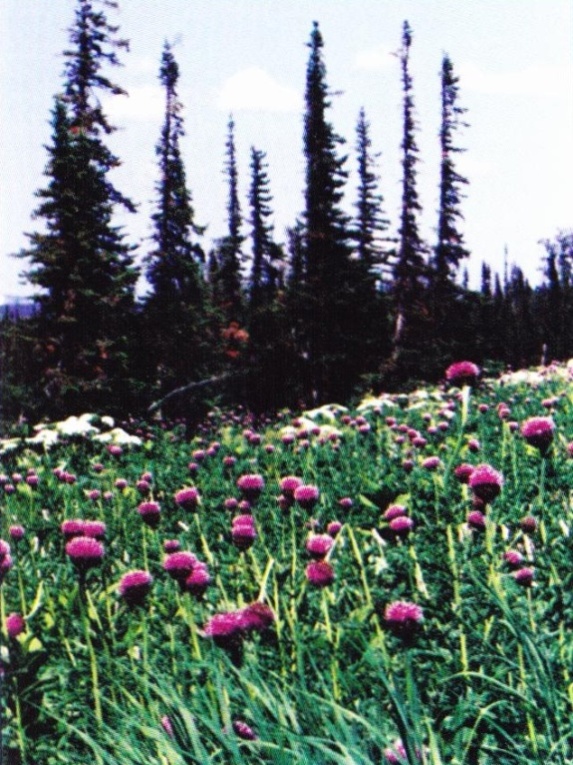 Рис. 3-  Лето в Горной Шории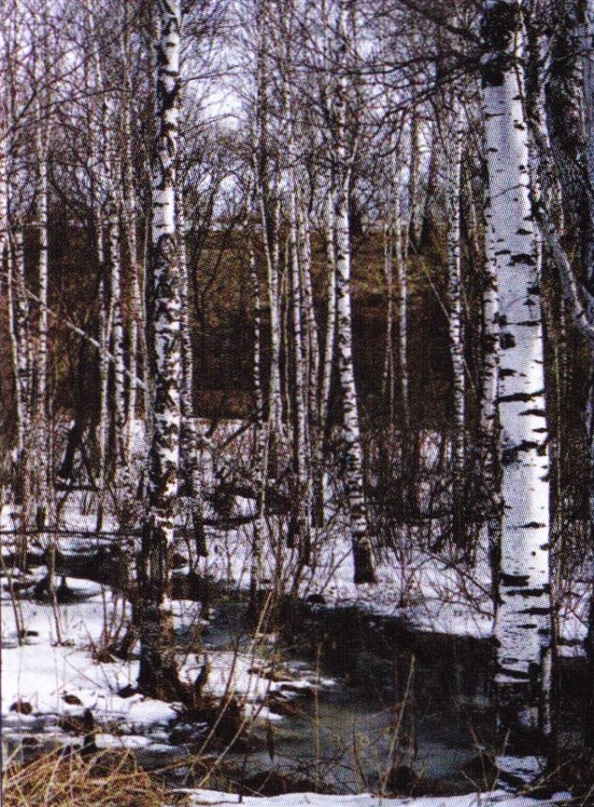 Рис. 5 – Зима в Салаирском кряже